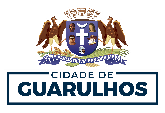 SECRETARIA DE CULTURALEI PAULO GUSTAVO – PONTOS DE CULTURAFUNDO MUNICIPAL DE CULTURA - FUNCULTURAEDITAL DE CHAMAMENTO PÚBLICO PARA SELEÇÃO DE PROJETOS CULTURAIS Nº 009/2023 – PA N° 42.630/2023ANEXO IVCARTA DE ANUÊNCIA DE ESPAÇO	Eu, __________________________________________________, RG _______________________ e CPF_________________________________, representante do espaço ___________________________________,  em atendimento ao contido no item 7.8.5 do Edital nº 009/2023-SC – Pontos de Cultura – Lei Paulo Gustavo, declaro que tenho conhecimento do conteúdo do PROJETO ________________ e que, HAVENDO DISPONIBILIDADE PARA AGENDAMENTO, disponibilizarei o referido espaço para a atividade ______________________, caso o projeto seja contemplado.(Localidade), ____ de _______________  de 2023.__________________________________(Nome e assinatura)